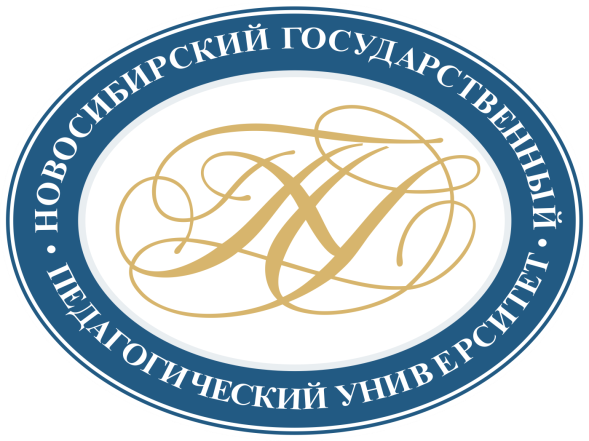 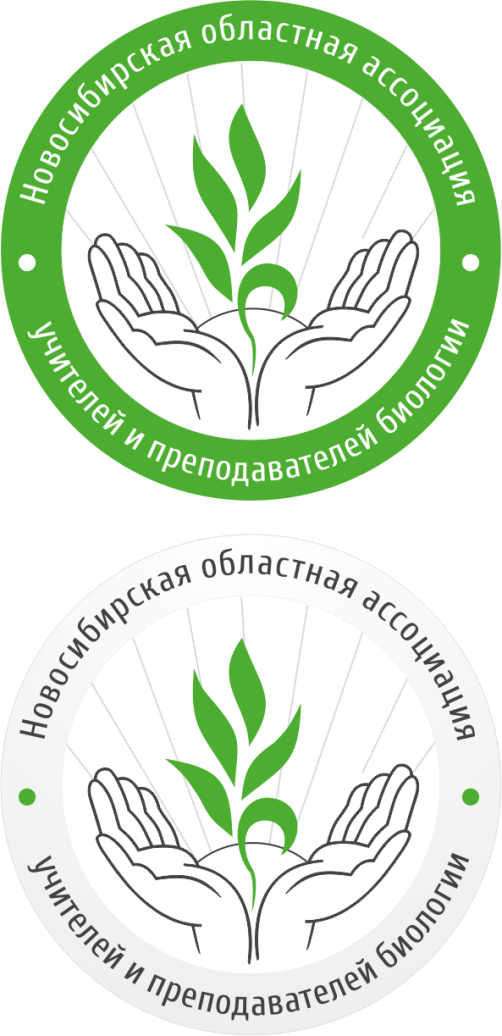 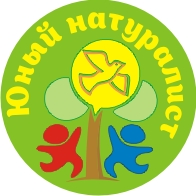 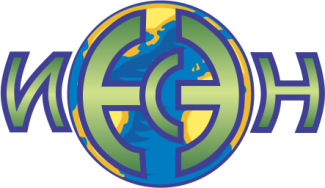 информационное письмо Научно-практическая конференция школьников «ЮНЫЕ НАТУРАЛИСТЫ - 2022»г. Новосибирск, 15 апреля 2022 г.Конференция организуется и проводится кафедрой биологии и экологии (ресурсный центр методики обучения биологии) и  технопарком универсальных педагогических компетенций Новосибирского государственного педагогического университета, Новосибирской областной ассоциацией учителей и преподавателей биологии.1.     Цели конференции:формирование творческой личности, обладающей навыками самостоятельной исследовательской работы;смотр достижений обучающихся, апробация результатов практической деятельности;ознакомление обучающихся с современными научными достижениями;пропаганда исследовательской деятельности учащихся в общеобразовательных учебных заведениях города  Новосибирска2.     Участники конференцииПринять участие в работе конференции может любой обучающийся 5-7 класса.3.     Порядок представления работКоличество представляемых на конференцию работ не ограничивается.Заявки на участие принимаются по ссылке https://docs.google.com/forms/d/1UJHR0Ge1bBlfKtGBcnjJh84AiOS-I39N4nGa-3W6elc/edit?usp=sharing до 9 апреля, телефон для справок 89537885729 Максим Юрьевич Галчанский.4.     Экспертный совет конференцииДля проведения пленарного и секционных заседаний утверждается экспертный совет. Его состав, порядок работы, система, судейства, критерии оценок и прочее утверждается оргкомитетом.5.     Сроки проведения конференции Научно-практическая конференция обучающихся проводится 15 апреля в очной/заочной форме  на кафедре биологии и экологии ФГБОУ ВО «НГПУ» в 11.00 ч., ауд.224 гл.корпус. Для участие в заочной форме необходимо снять выступление участника и отправить его на почту  konf.biologia@gmail.com до 9 апреля. 6.     Формы творческих работ учащихсяНа конференции представляются работы следующих видов:учебно-исследовательская реферативная, написанные на основе нескольких источников с целью освещения какой-либо проблемы;учебно-реферативные, написанные на основе нескольких источников с целью сопоставления имеющихся в них данных и формулировки собственного взгляда на проблему;учебно-экспериментальные, в их основе эксперимент, методика и результаты уже известны науке, но результаты  получены самостоятельноРабота может быть выполнена как одним автором, так и творческой группой (2-3 человека).7. Регламент На представление исследовательской работы отводится не более 7 минут.8.Подведение итоговИтоги конференции подводит экспертный совет и сообщает о них на заключительном пленарном заседании.Критерии оценки творческих работ учащихся1.     Владение основами исследовательской деятельности:обосновать актуальность исследования;определить цели и задачи работы;провести наблюдения или эксперименты;сделать обоснованные выводы;изложить и оформить результаты работы.2.     Оригинальность подходов в исследовательской работе:использование методов, описанных в специальной литературе;использование методов, описанных в специальной литературе, но к изучению   данного явления не применявшихся;использование самостоятельно разработанных методов.3.     Самостоятельность исследования:свободное владение материалом;умение аргументировано ответить на вопросы;умение давать оценочные суждения.Лучшие работы учащихся награждаются дипломами. 